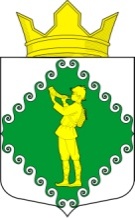 Республика КарелияОлонецкий национальный муниципальный районАдминистрация Туксинского сельского поселенияПОСТАНОВЛЕНИЕот 14 января 2020 года                              № 01                                                          д. ТуксаО внесении изменений в постановление администрации Туксинского сельского поселения от 29.04.2015 № 32 «Об утверждении административного регламента по предоставлению муниципальной услуги  по предоставлению муниципального имущества в собственность, аренду, в безвозмездное пользование, доверительное управление или на ином праве, предусматривающим переход прав владения и (или) пользования»         На основании протеста прокуратуры Олонецкого района на Постановление администрации Туксинского сельского поселения от 29.04.2019 № 32 «Об утверждении административного регламента по предоставлению муниципальной услуги  по предоставлению муниципального имущества в собственность, аренду, в безвозмездное пользование, доверительное управление или на ином праве, предусматривающим переход прав владения и (или) пользования» (исх. № 07-12-2019 от 24.12.2019), в соответствии с  Федеральным законом от 27.07.2010 года № 210-ФЗ «Об организации предоставления государственных и муниципальных услуг», администрация Туксинского сельского поселения постановляет:Пункт 2.2 раздела 2 «Стандарт предоставления муниципальной услуги» дополнить подпунктом 2.21 следующего содержания:«2.21. Специалист администрации Туксинского сельского поселения не в праве требовать от заявителя предоставление документов и информации, отсутствие и (или) недостоверность которых не указывались при первоначальном отказе в приеме документов, необходимых для предоставления государственной или муниципальной услуги, либо в предоставлении государственной или муниципальной услуги, за исключением случаев указанных в п. 4 ст. 7 Федерального закона от 27.07.2010 г. № 210 – ФЗ «Об организации предоставления государственных и муниципальных услуг»Раздел 5 «Порядок обжалования действий (бездействий) и решений, осуществляемых (принятых) в ходе предоставления муниципальной услуги» дополнить пунктами 5.7, 5.8 и 5.9 следующего содержания:«5.7 В случае признания жалобы подлежащей удовлетворению в ответе заявителю, указанном в пункте 5.6 настоящей статьи, дается информация о действиях, осуществляемых специалистом администрации в целях незамедлительного устранения выявленных нарушений при оказании муниципальной услуги, а также приносятся извинения за доставленные неудобства, и указывается информация о дальнейших действиях, которые необходимо совершить заявителю в целях получения муниципальной услуги.5.8 В случае признания жалобы, не подлежащей удовлетворению в ответе заявителю, указанном в пункте 5.6 настоящей статьи, даются аргументированные разъяснения о причинах принятого решения, а также информация о порядке обжалования принятого решения.5.9 В случае установления в ходе или по результатам рассмотрения жалобы признаков состава административного правонарушения или преступления Глава Туксинского сельского поселения  незамедлительно направляет имеющиеся материалы в органы прокуратуры»Настоящее Постановление  подлежит обнародованию в установленном законом порядке и размещению в сети Интернет на официальном сайте Туксинского сельского поселения по адресу: http://adm-tyksa.ru/ .Контроль за выполнением настоящего постановления оставляю за собой.И. о главы Туксинского сельского поселения                                                                                             В.Л. Петровина